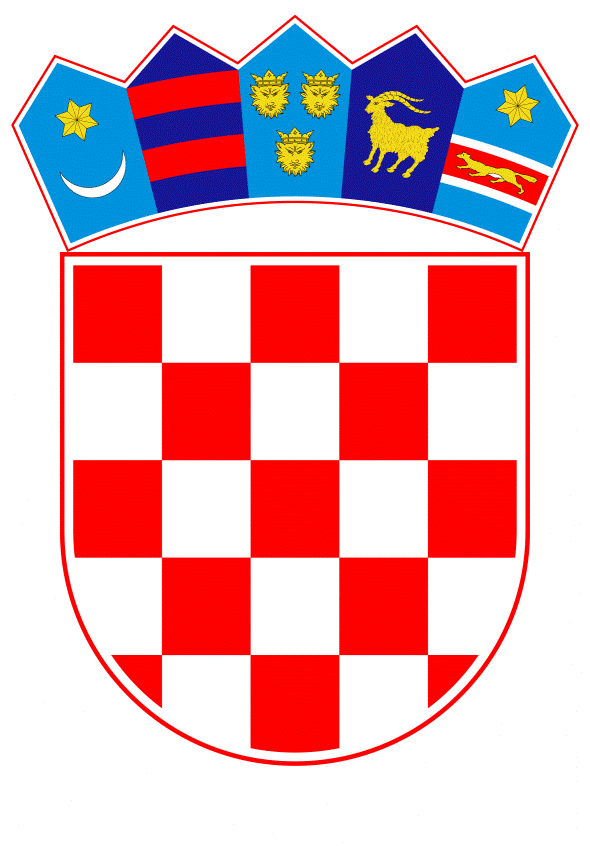 VLADA REPUBLIKE HRVATSKEZagreb, 29. svibnja 2020.______________________________________________________________________________________________________________________________________________________________________________________________________________________________Banski dvori | Trg Sv. Marka 2  | 10000 Zagreb | tel. 01 4569 222 | vlada.gov.hrPrijedlogNa temelju članka 31. stavka 3. Zakona o Vladi Republike Hrvatske (Narodne novine, br. 150/11, 119/14, 93/16 i 116/18) Vlada Republike Hrvatske je na sjednici održanoj ________ 2020. godine donijela 
Z A K LJ U Č A K o prihvaćanju Dodatka III  Kolektivnom ugovoru za državne službenike i namještenike Prihvaća se Dodatak III Kolektivnom ugovoru za državne službenike i namještenike, u tekstu koji je Vladi Republike Hrvatske dostavilo Ministarstvo rada i mirovinskoga sustava aktom KLASA: 110-04/20-01/02, URBROJ: 524-08/5-20-14 od 29. svibnja 2020. godine. Ovlašćuje se Josip Aladrović, ministar rada i mirovinskoga sustava, za potpisivanje Dodatka III Kolektivnom ugovoru iz točke 1. ovoga Zaključka.Zadužuje se Ministarstvo rada i mirovinskoga sustava da o ovom Zaključku izvijesti Pregovarački odbor sindikata državne službe. Klasa:Urbroj:Zagreb, ____________PREDSJEDNIK    mr. sc. Andrej PlenkovićOBRAZLOŽENJE	Kolektivni ugovor za državne službenike i namještenike (Narodne novine, broj 112/17, 12/18, 2/19, 119/19, u nastavku: Kolektivni ugovor) sklopljen je 9. studenoga 2017. godine između Vlade Republike Hrvatske i reprezentativnih sindikata državne službe.	S obzirom na to da se Republika Hrvatska nalazi u društveno i ekonomski vrlo teškoj i izvanrednoj situaciji uzrokovanoj epidemijom koronavirusa koja snažno utječe na smanjenje BDP-a i umanjuje prihode Državnog proračuna Vlada Republike Hrvatske poduzima mjere kojima će se smanjiti rashodi i/ili osigurati sredstva za financiranje mjera i aktivnosti u borbi s epidemijom te promijeniti planirane aktivnosti kako bi se optimalno iskoristio ograničeni fiskalni potencijal koji trenutno trpi dodatne napore.            Slijedom navedenoga, u cilju osiguranja fiskalne održivosti javnih financija, odnosno državnog proračuna u uvjetima novonastale krize i radi smanjenja rashoda za zaposlene, Vlada Republike Hrvatske je na sjednici održanoj 4. svibnja 2020. godine donijela Odluku o pokretanju postupka pregovora o sklapanju dodatka Kolektivnom ugovoru i imenovanju pregovaračkoga odbora Vlade Republike Hrvatske.            Pregovori s reprezentativnim sindikatima državne službe započeli su 6. svibnja 2020. godine i trajali su do 29. svibnja 2020. godine. Stranke Kolektivnog ugovora sporazumjele su se da do 31. prosinca 2020. godine neće doći do primjene povećanja osnovice za izračun plaće državnih službenika i namještenika koje je ugovoreno za razdoblje od 1. lipnja 2020. godine i od 1. listopada 2020. godine te da će od 1. lipnja 2020. do 31. prosinca 2020. godine, osnovica za izračun plaća zaposlenih u državnoj službi iznositi 5.809,79 kn mjesečno, a od 01. siječnja 2021. godine, 6.044,51 kn.	Sva tri reprezentativna sindikata potpisnika Kolektivnog ugovora, odnosno, Sindikat policije Hrvatske, Nezavisni sindikat djelatnika Ministarstva unutarnjih poslova i Sindikat državnih i lokalnih službenika i namještenika Republike Hrvatske prihvatila su i parafirala tekst Dodatka III Kolektivnom ugovoru.	Stoga, Pregovarački odbor za pregovore o sklapanju Dodatka III Kolektivnom ugovoru predlaže Vladi Republike Hrvatske da prihvati Dodatak III Kolektivnom ugovoru u predloženom sadržaju, a koji će do kraja ove godine ostvariti uštede u Državnom proračunu od oko 150 milijuna kuna. 	Zaključkom se ujedno predlaže da se ovlasti ministar rada i mirovinskoga sustava Josip Aladrović za potpisivanje Dodatka III Kolektivnom ugovoru te da se Ministarstvo rada i mirovinskoga sustava zaduži da o ovom Zaključku izvijesti Pregovarački odbor sindikata državne službe, kako bi se moglo pristupiti njegovom potpisivanju. Predlagatelj:Ministarstvo rada i mirovinskoga sustavaPredmet:Prijedlog zaključka o prihvaćanju Dodatka III Kolektivnom ugovoru za državne službenike i namještenike 